Итоги Кузбасской ярмарки «Образование. Карьера» в рамках II Сибирского научно-образовательного форумаНоминация № 4 «Развитие кадрового потенциала в сфере образования» Комплект материалов 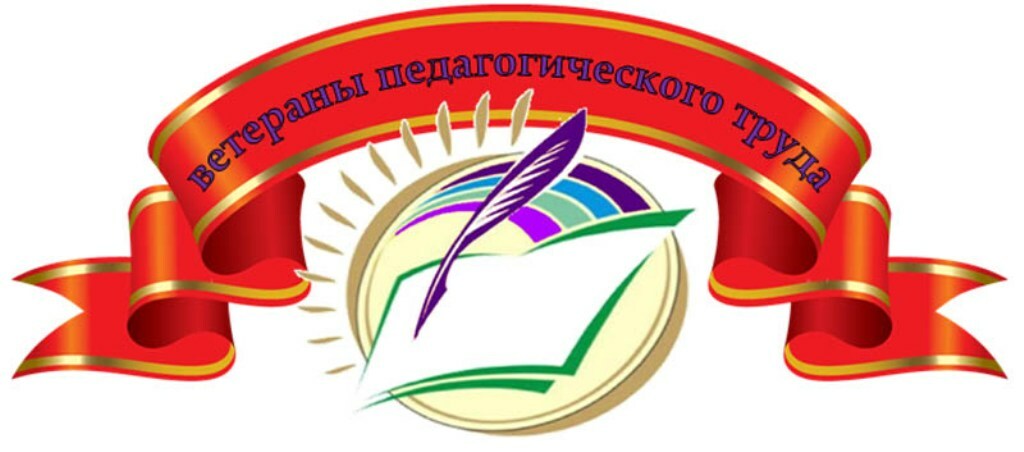 «Педагогический опыт учителей-ветеранов как фактор инновационного развития гимназии»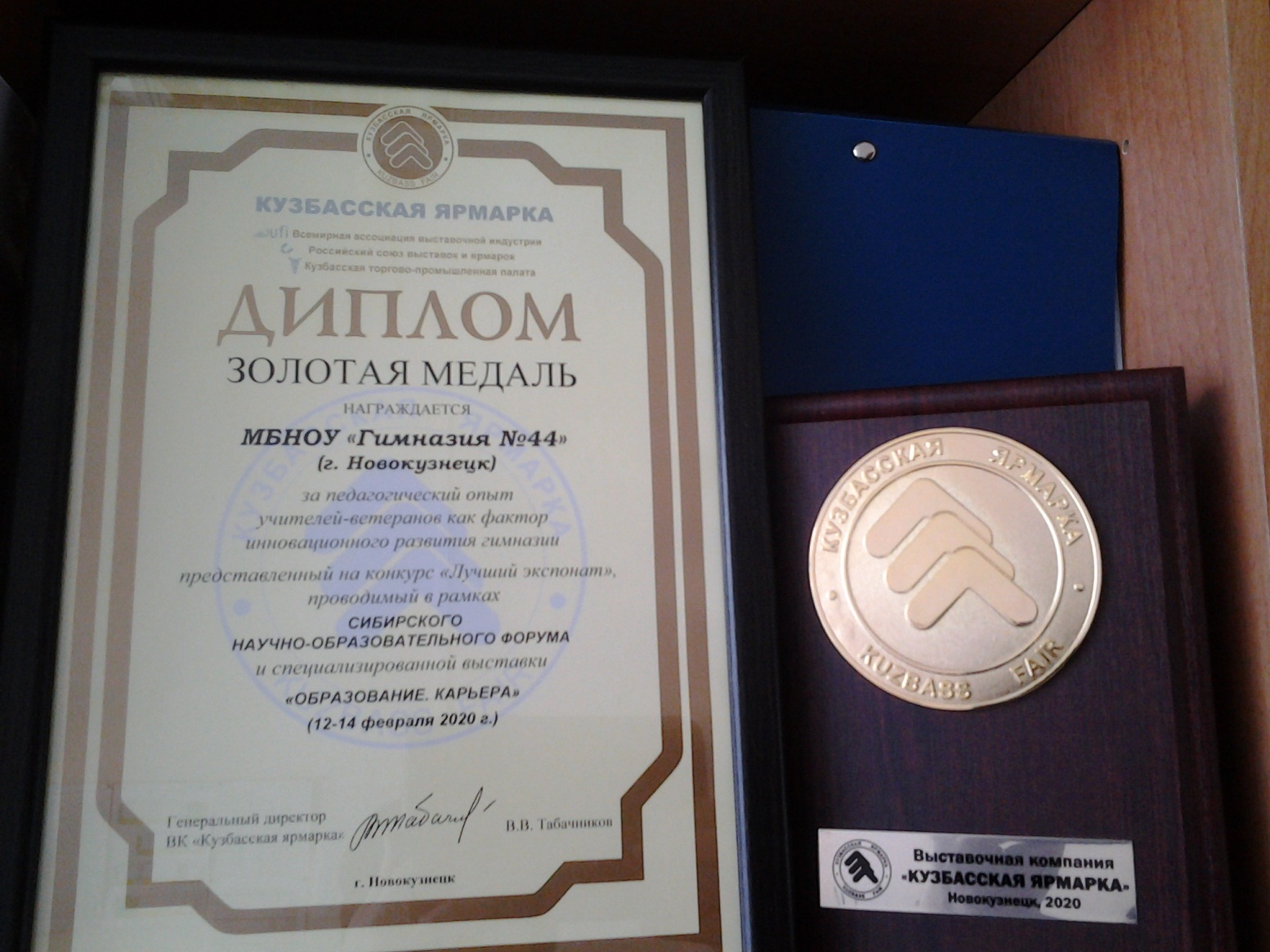 Номинация № 10 «Кузбасс – 300 лет!»Комплект материалов «Духовно-нравственное и патриотическое развитие учащихся через реализацию программы «Моя родина Кузбасс»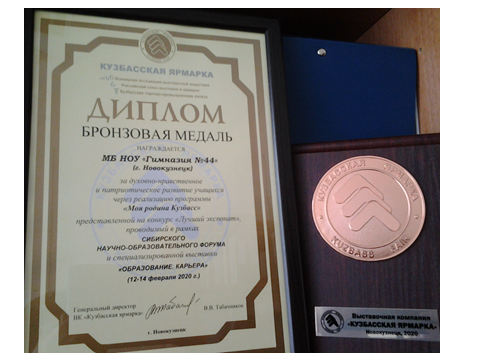 